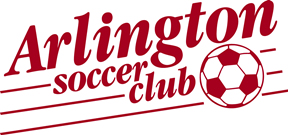 Club:  Arlington Arlington ArlingtonWeek:1Date:04/15/2014Team: U8 U9 U10 U11 U12U8 U9 U10 U11 U12U8 U9 U10 U11 U12Coach: Arlington CoachesArlington CoachesArlington CoachesSession Topic:  Positive dribbling / footskills Positive dribbling / footskills Positive dribbling / footskillsStage of Session                  Information                                                               TimeStage of Session                  Information                                                               TimeWarm Up                               Touch Technique                                                      10minutesWarm Up                               Touch Technique                                                      10minutesDRILL 1    5:30 – 5:50DRILL 1    5:30 – 5:50Field Demo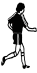 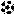 Implementation Players start dribbling around the grid. When the coach shouts a number the players perform the skill that number represents. 1 Stepover / 2 Change direction / 3 Juggle the ball / 4 Swap balls with another player / 5 King of the ring. Coaches can implement own numbers. Field DemoCoaching PointsSmall touchesHead up, looking for spaceCommunication   i.e. swapping ballsShoulder down for stepoverPart of footDRILL 2    5:50 – 6:10DRILL 2    5:50 – 6:10Field Demo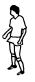 ImplementationSplit your players into 2 teams. Let the players choose a team name. Players line up on opposite sides of the pitch and number them 1-5 (or however many players you have. if odd numbers, a coach can join in). When the coach shouts a number, the player on each team with that number must run into the pitch, while the coach throws a ball in. Players must score in their teams goal.Field DemoCoaching PointsSame as abovePositive dribblingTeam with most points wins.Progress to 2v2 3v3, and finish with all numbers playing at once.DRILL 3   6:10 – 6:30DRILL 3   6:10 – 6:30Field DemoImplementationPlayers must dribble in and around the pitch. To start, the coach must stand inside the little box in the middle. Players must try to dribble through the little box every few seconds without the coach stealing the ball. If players lose their ball then they join the coach in the middle making it harder for remaining players.  For younger ages, the little box can be a Haunted House, and the players inside are zombies.	Field DemoCoaching PointsSame as first drillChange of paceChange size of the little boxWater break and split team for scrimmage 6:30 – 6:40 Scrimmages start 6:40 – 7:00 Water break and split team for scrimmage 6:30 – 6:40 Scrimmages start 6:40 – 7:00 